18.05.2020r. poniedziałekTemat: Ćwiczymy logiczne myślenie. Karty pracy.Dzień dobry!Na dzisiaj przygotowałam dla Was kilka kart pracy. Będzie lekko, łatwo i przyjemnie . Wypełnijcie je zgodnie z poleceniami!Miłej pracy!Kamil i Seweryn – to zadania dla Was !!! 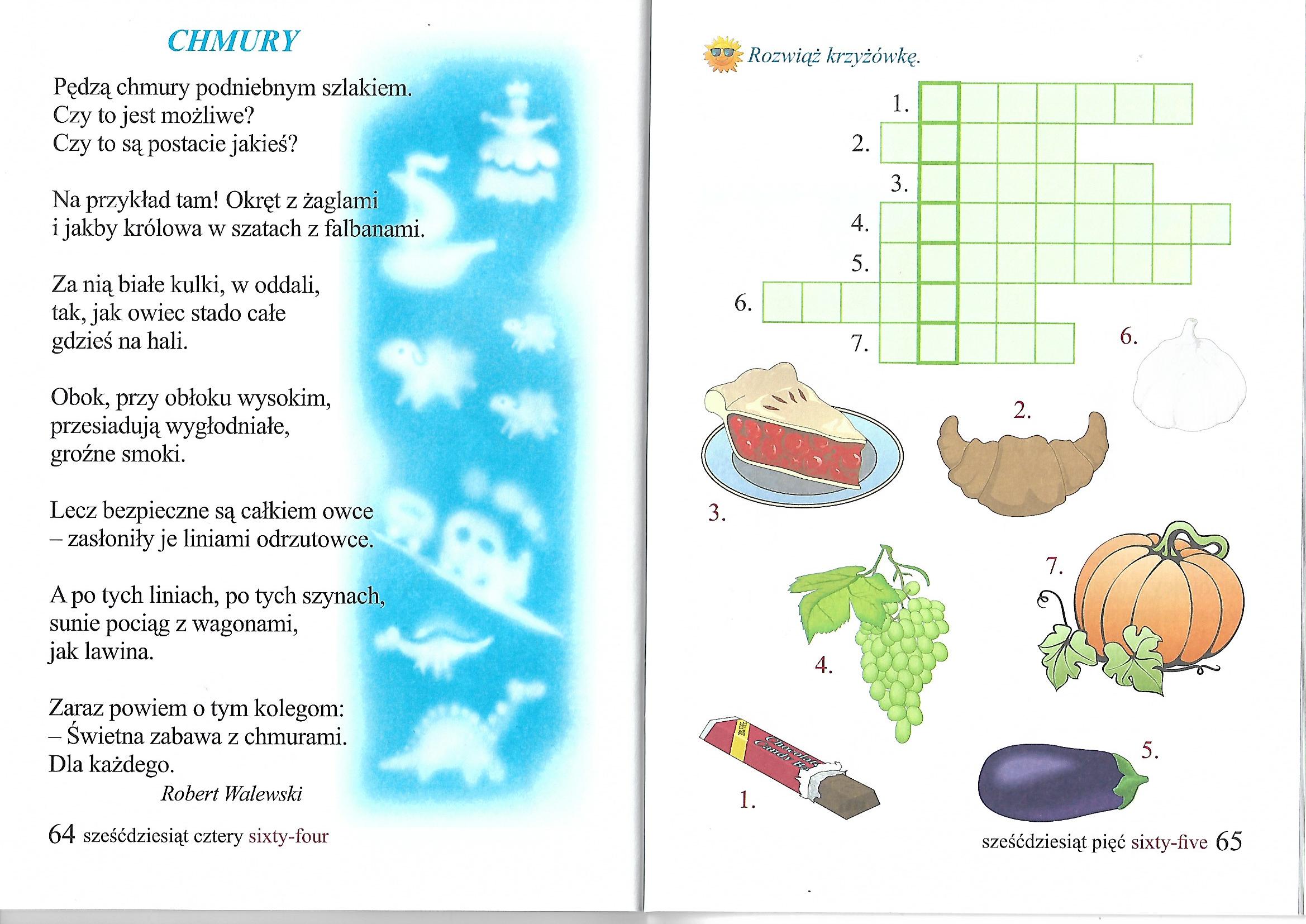 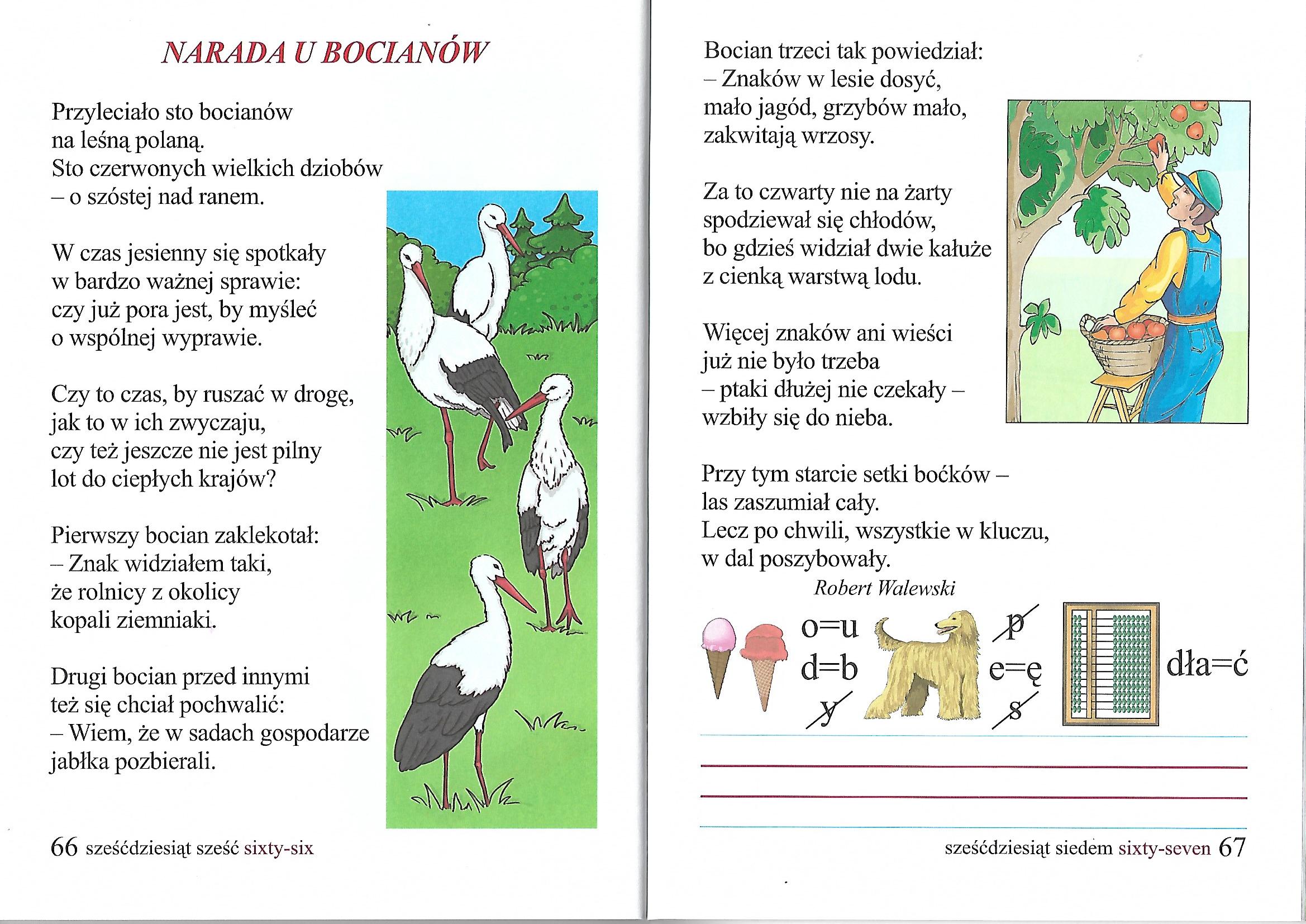 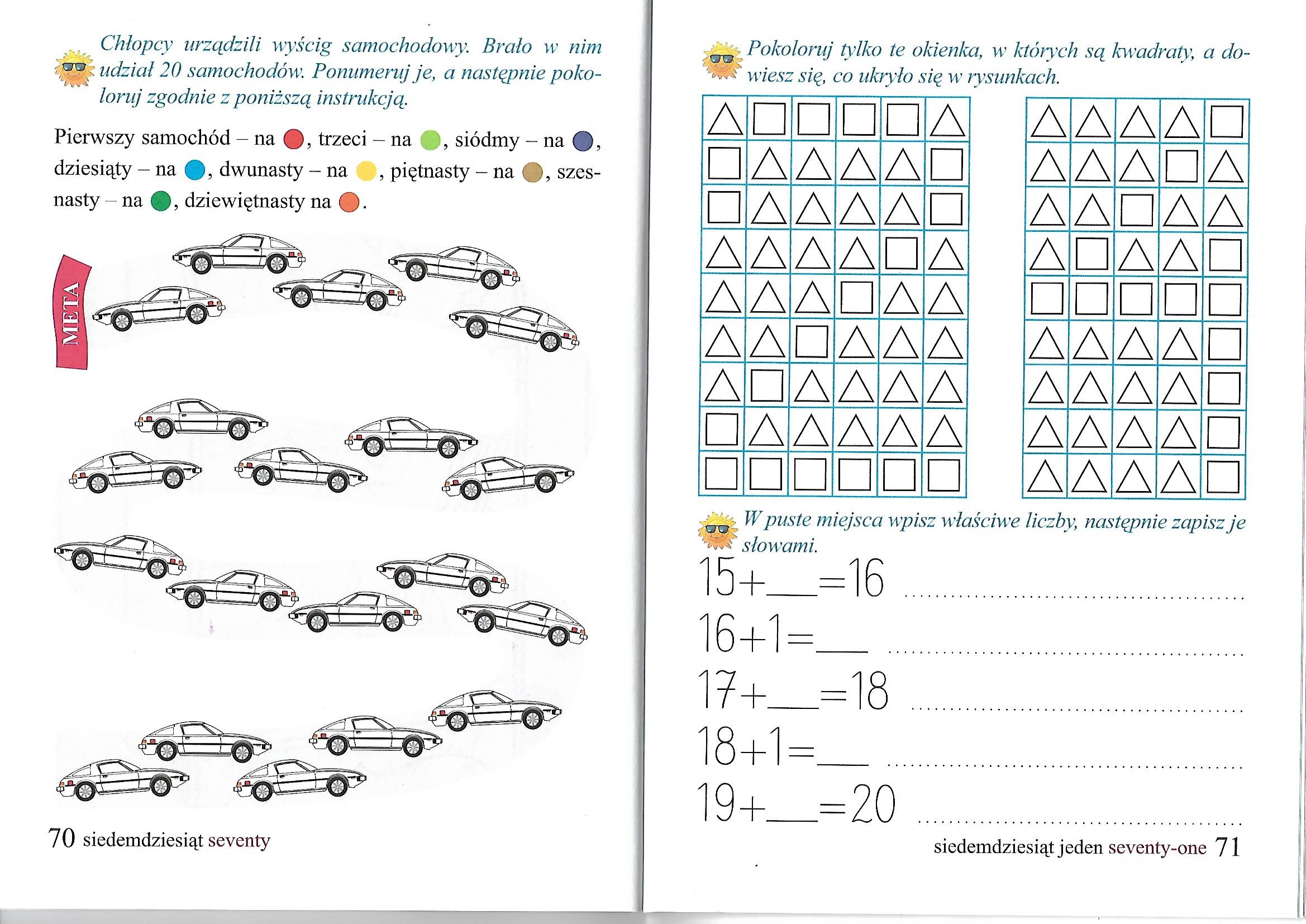 Klaudia, Konrad i Grzegorz – to zadania dla Was!!! 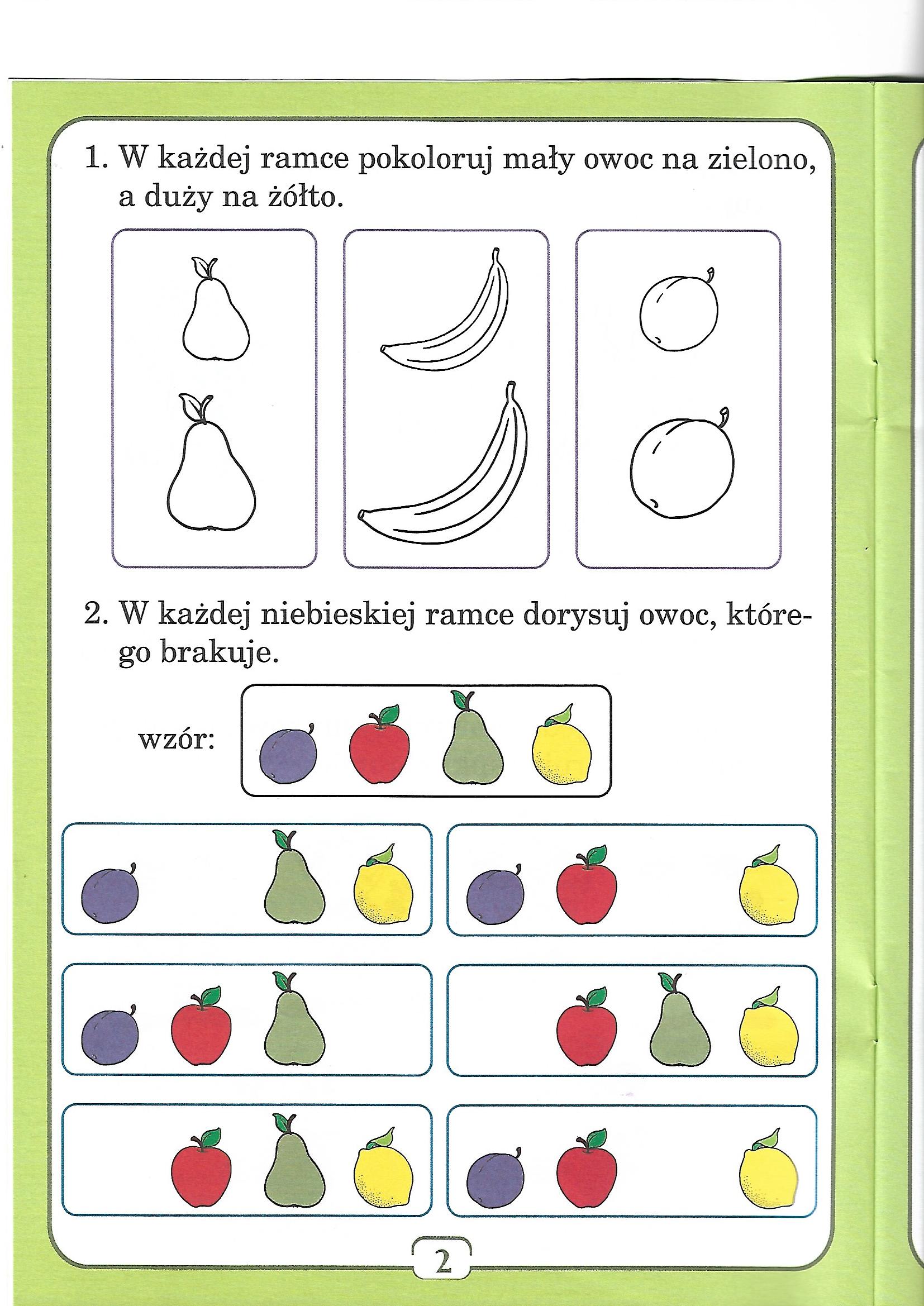 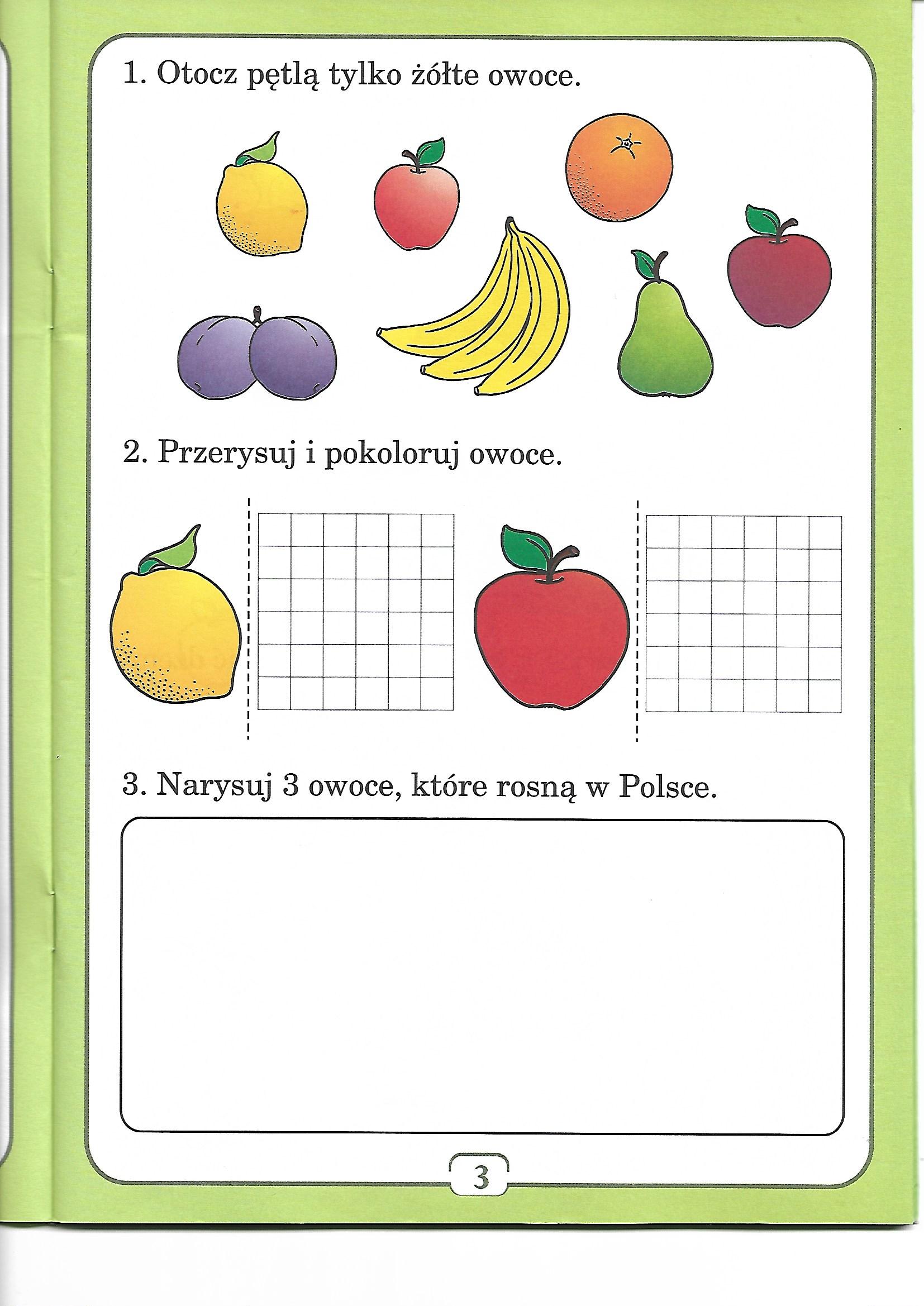 Życzę   WSZYSTKIM  udanego tygodnia!!! 